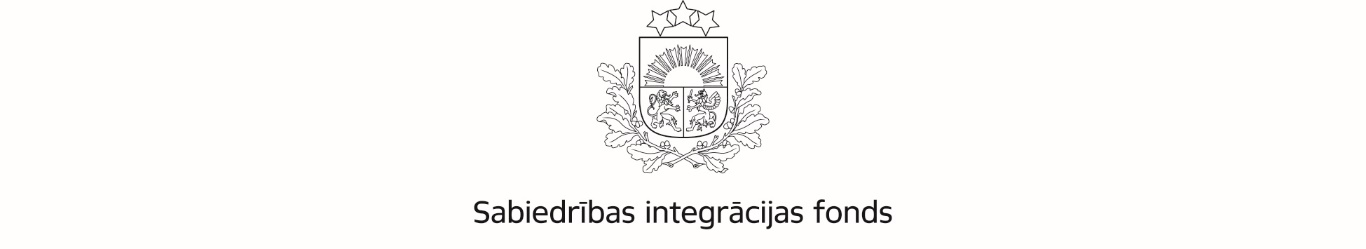 APSTIPRINĀTSar Sabiedrības integrācijas fonda padomes2020.gada 7.februāra lēmumu (Protokols Nr.2, 6.§)Latvijas valsts budžeta finansēta programma“Mazākumtautību un latviešu jauniešu sadarbības programma”Konkursa nolikums2020.gadsIdentifikācijas Nr. 2020.LV/MTSPSatura rādītājs1.	Programmas aprakstsProgrammas pamatojumsPamatojoties uz Nacionālās identitātes, pilsoniskās sabiedrības un integrācijas politikas īstenošanas plānu 2019.-2020.gadam 2.rīcības virzienā  “Nacionālā identitāte: valoda un kultūrtelpa” definēto apakšmērķi - stiprināt nacionālo kultūrtelpu”, kā arī Nacionālās drošības koncepcijā noteiktajām prioritātēm pilsoniskas sabiedrības vienotības apdraudējuma novēršanai, ir ļoti svarīgi veicināt mazākumtautību pārstāvju, jo īpaši jauniešu iesaisti pilsoniskas sabiedrības aktivitātēs, mazinot mazākumtautību atsvešinātību no valsts un novēršot divkopienu sabiedrības  riskus. Arī Nacionālā attīstības plāna 2020 rīcības virziens "Cilvēku sadarbība, kultūra un pilsoniskā līdzdalība kā piederības Latvijai pamats" cita starpā nosaka nepieciešamību veicināt iedzīvotāju piederības sajūtu Latvijai, tādējādi nostiprinot viņu vēlmi dzīvot, strādāt un veidot ģimeni Latvijā. Sabiedrība ar augstu iedzīvotāju savstarpējo uzticību ir spējīgāka virzīt ekonomikas attīstību globālajā laikmetā, un cilvēki ir vairāk apmierināti ar dzīvi [318]. Lai virzītos uz šo mērķi Sabiedrības integrācijas fonds rīko projektu konkursu mazākumtautību nevalstiskajām organizācijām ar mērķi, sadarbojoties ar citām Latvijas nevalstiskajām organizācijām, kā arī mazākumtautību un latviešu skolām, īstenot savstarpēju sadarbību veicinošas aktivitātes uz savstarpēji vienojošām vērtībām.  Programmas mērķisProgrammas “Mazākumtautību un latviešu jauniešu sadarbības programma” (turpmāk – programma”) mērķis ir veicināt Latvijā dzīvojošo mazākumtautību un latviešu jauniešu dialoga attīstību un sadarbību, kā arī sekmēt mazākumtautību jauniešu līdzdalību pilsoniskās sabiedrības veidošanā, sekmēt kultūras mantojuma apzināšanu, piederības sajūtu Latvijai un kopīgu izpratni par kultūras un vēstures jautājumiem. Programmas ietvaros atbalstāmi mazākumtautību un latviešu skolu jauniešu sadarbības projekti, kas vērsti uz kopīgu vērtību apzināšanu un kopšanu, vienotas vēstures izpratnes veidošanu, Latvijas sabiedrisko un politisko procesu izpratni un analīzi. Programmas ietvaros plānots atbalstīt vismaz sešus jauniešu starpetniskās sadarbības projektus, iesaistot tajos vismaz 150 mazākumtautību un tikpat latviešu skolu jauniešus, veicinot vienotu Latvijas vēstures, kultūras un politisko norišu izpratni.  Programmas finansējumsKopējais programmas finansējums projektiem – EUR 31 303,00. Vienam projektam pieejamais programmas finansējums – EUR 5 200,00.Projekta īstenotājs var piesaistīt papildu finansējumu no citiem finanšu avotiem (piemēram, pašvaldības līdzfinansējumu, ziedojumus no juridiskām vai fiziskām personām) vai ieguldīt to natūrā kā brīvprātīgo darbu.Projektu konkursa noteikumiProjektu iesniedzēji un īstenotājiProjektu var iesniegtLatvijas Republikā reģistrētas mazākumtautību biedrības un nodibinājumi, kuras atbilst Biedrību un nodibinājumu likumā noteiktajām prasībām un kuru statūtos noteiktais primārais darbības mērķis ir konkrētās mazākumtautības interešu pārstāvība un/vai starpkultūru dialoga attīstība, (turpmāk – mazākumtautību  NVO), kas darbojas ar bērniem un jauniešiem, t.sk. mazākumtautību skolās un atbilst šādiem nosacījumiem:tā nedarbojas tikai savās interesēs vai savu biedru komerciālajās, profesionālajās vai politiskajās interesēs, tās mērķis ir darboties plašākas sabiedrības labā, risinot jautājumus, kas saistīti ar atsevišķu iedzīvotāju grupu vai visas sabiedrības labklājību;tai ir noteikta organizatoriskā struktūra un izveidotas pārvaldes institūcijas, tiek sniegti darbības pārskati;tā ir neatkarīga no publiskās pārvaldes institūcijām, politiskām partijām vai komerciālām organizācijām.Uz programmas līdzfinansējumu nevar pretendēt šādas organizācijasbiedrības un nodibinājumi, kas neatbilst 2.1.1.punktā minētajiem nosacījumiem;darba devēju organizācijas un to apvienības;arodbiedrības un to apvienības;reliģiskās organizācijas un to iestādes;politiskās partijas un to organizācijas, partiju apvienības.Projektu nedrīkst iesniegt, kā arī finansējumu nedrīkst piešķirt organizācijai, ja:tā ir pasludināta par maksātnespējīgu, tai skaitā atrodas sanācijas procesā un atrodas likvidācijas procesā, tās saimnieciskā darbība ir apturēta vai pārtraukta, ir uzsākta tiesvedība par tās darbības izbeigšanu vai maksātnespēju;tai ir nodokļu parādi un valsts sociālās apdrošināšanas obligāto iemaksu parādi, kas pārsniedz 150,00 EUR;tās profesionālajā darbībā ir konstatēti pārkāpumi, un tā ir atzīta par vainīgu nodarījumā saistībā ar profesionālo darbību ar spēkā esošu nolēmumu;tā ir veikusi krāpšanas, korupcijas vai jebkādas citas pretlikumīgas darbības;tā ir sniegusi nepatiesu informāciju nolūkā saņemt finansējumu;tā ir centusies ietekmēt projektu pieteikumu vērtēšanas procesā iesaistītās personas;tā nav veikusi neatbilstoši izlietoto līdzekļu atmaksu citu Sabiedrības integrācijas fonda administrēto programmu/ grantu shēmu ietvaros.Projekta iesniedzējam kopā ar projekta pieteikumu jāiesniedz organizācijas atbildīgās amatpersonas parakstīts apliecinājums (projekta pieteikuma veidlapas E sadaļa), apliecinot, ka uz to nav attiecināmi augstāk minētie ierobežojumi.2.1.4. Projekta iesniedzējs nedrīkst darboties kā starpnieks, tam jābūt tieši iesaistītiem projekta pieteikuma sagatavošanā un projekta īstenošanā. Projekts jāīsteno pamatā ar saviem cilvēkresursiem (pastāvīgiem vai piesaistītiem, tajā skaitā uz darba vai uzņēmuma līguma pamata).Sadarbības partneri Projektā kā sadarbības partneri var iesaistīt: Latvijas Republikā reģistrētas izglītības iestādes  - gan latviešu, gan mazākumtautību skolas;valsts un pašvaldību iestādes, t.sk. muzejus un arhīvus.Projektu atbilstībaProjektu mērķa grupaTiešā mērķa grupa ir mazākumtautību un latviešu valodas plūsmas skolu jaunieši, nodrošinot, ka projektu aktivitātēs vienlaikus piedalās vienāds skaits mazākumtautību un latviešu jauniešu (50% / 50%) no pēc iespējas vairāk skolām.Netiešā mērķa grupa ir projektu aktivitātēs iesaistīto jauniešu vecāki, aizbildņi un pedagogi. Atbalstāmās aktivitātes: Lai virzītos uz programmas mērķi, projektos atbalstāmas aktivitātes, kas vērstas uz mazākumtautību un latviešu skolu jauniešu sadarbību. Projektos var iekļaut šādas aktivitātes: vēstures izziņas/pētniecības projekti, piemēram, kāda konkrēta Latvijas vēstures notikuma rekonstrukcija, balstoties uz konkrētiem pārbaudītiem faktiem, t.sk. muzeju apmeklējumi, arhīvu materiālu izpēte un tml.;kultūras izziņas/ pētniecības projekti, piemēram, mazākumtautību izcelsmes Latvijas mākslas un kultūras darbinieku devuma Latvijai apzināšana; debašu forumi un diskusiju klubi; viktorīnas; mazākumtautību un latviešu jauniešu kopīgas tematiskās nometnes, ekspedīcijas;  videostāstu, fotostāstu, iestudējumu utml. materiālu veidošana kā atsevišķa aktivitāte, kas tematiski atbilst programmas mērķiem;citas aktivitātes, kuras atbilst programmas mērķim.Projekta aktivitāšu rezultātā sasniedzams konkrēts rezultāts – projekta darbs, kas var būt veidots gan kā rakstisks, ilustrēts dokuments, gan kā video, foto kolāža, albums, multimediju prezentācija vai tml.  taustāms/skatāms rezultāts. Projektu īstenošanas periodsMaksimālais projekta īstenošanas periods ir astoņi mēneši.Projekta sākuma datumu var plānot ne agrāk kā 2020.gada 1.aprīlī.Visām projekta aktivitātēm jābūt pabeigtām līdz  2020.gada 31.oktobrim.Projekta noslēguma pārskats jāsagatavo un jāiesniedz viena mēneša laikā pēc projekta aktivitāšu norises beigām. Līdz noslēguma pārskata iesniegšanas dienai jābūt apmaksātiem visiem ar projekta īstenošanu saistītajiem izdevumiem.Izmaksu atbilstībaAttiecināmās izmaksas Projekta budžetā plāno tikai attiecināmās izmaksas.Izmaksas ir attiecināmas, ja tās atbilst šādiem nosacījumiem:ir nepieciešamas projekta aktivitāšu īstenošanai un ir paredzētas apstiprinātajā projekta pieteikumā, kā arī ir veiktas, ievērojot drošas finanšu vadības principus, tai skaitā ievērojot izmaksu lietderības, ekonomiskuma un efektivitātes principus; ir radušās projekta īstenošanas laikā, kas noteikts projekta īstenošanas līgumā, ir faktiski veiktas, tās ir reāli apmaksājis projekta īstenotājs līdz projekta noslēguma pārskata iesniegšanas dienai;ir uzskaitītas projekta īstenotāja grāmatvedības uzskaitē, ir identificējamas, nodalītas no pārējām izmaksām un pārbaudāmas, un tās apliecina attiecīgu attaisnojuma dokumentu oriģināli.2.4.1.2. Ievērojot 2.4.1.1.punktā minētos nosacījumus, attiecināmas ir šādas projekta īstenošanas izmaksas: atalgojums lektoriem, nodarbību vadītājiem, u.c. projekta īstenošanas personālam, iekļaujot ar atalgojumu saistītos nodokļus atbilstoši valsts likumdošanai;projekta aktivitāšu īstenošanai nepieciešamo kancelejas preču iegādes izmaksas;projekta aktivitāšu īstenošanai nepieciešamās vietējā transporta izmaksas (sabiedriskais transports, degviela, automašīnas vai autobusa noma);projekta aktivitāšu īstenošanai nepieciešamo sakaru pakalpojumu izmaksas (telekomunikācijas, internets, pasta pakalpojumi);projekta īstenošanai nepieciešamo maksas pakalpojumu izmaksas, saskaņā ar attiecīgās iestādes apstiprinātu cenrādi, piemēram, arhīvos, muzejos; kafijas pauzes projekta pasākumu ietvaros (ne vairāk kā 5,00 EUR vienam dalībniekam);informācijas un publicitātes izmaksas;mantiskās balvas pasākumu (viktorīnu, konkursu, debašu un tml.) dalībniekiem, nepārsniedzot 5% no projekta kopējām attiecināmajām izmaksām;projekta administrēšanas izmaksas, nepārsniedzot 20% no projekta tiešajām attiecināmajām izmaksām. Neattiecināmās izmaksasNeattiecināmas ir šādas izmaksas:projekta pieteikuma sagatavošanas izmaksas;personālam izmaksātās prēmijas un dāvanas vai jebkurš cits gūtais labums, tajā skaitā veselības apdrošināšana vai transporta izdevumu kompensācija nokļūšanai no dzīvesvietas līdz darbavietai;aizdevuma pamatsummas un procentu maksājumu vai citu saistību segšanas izmaksas;debeta procentu maksājumi par finanšu darījumiem;valūtas maiņas komisijas maksas un valūtas kursu svārstību radītie zaudējumi;naudas sodi, līgumsodi, nokavējuma procenti un tiesvedības izdevumi;izmaksas, kas jau tiek finansētas no citiem finanšu avotiem;izmaksas, kas nav izsekojamas (bez rakstiska pamatojuma dokumenta);citas izmaksas, kas neatbilst Konkursa nolikuma 2.4.1.punktā minētajiem nosacījumiem.2.4.3. Pievienotās vērtības nodoklis ir attiecināmās izmaksas, ja tas nav atgūstams no valsts budžeta atbilstoši attiecīgajiem normatīvajiem aktiem par pievienotās vērtības nodokli (PVN). Ja projekta īstenotājs nav reģistrēts Valsts ieņēmumu dienesta PVN maksātāju reģistrā, tas budžetā izmaksas plāno ar PVN. Savukārt, ja projekta īstenotājs ir reģistrēts Valsts ieņēmumu dienesta PVN maksātāju reģistrā, PVN būs attiecināmas izmaksas tikai tad, ja projekta ietvaros netiks veikti ar PVN apliekami darījumi vai citi darījumi, uz kuriem attiecināms „Pievienotās vērtības nodokļa likums”. Projekta īstenotājam kopā ar projekta noslēguma pārskatu būs jāiesniedz organizācijas atbildīgās amatpersonas parakstīts apliecinājums, ka pārskatā iekļautā PVN summa nav atskaitīta kā priekšnodoklis „Pievienotās vērtības nodokļa likuma” XI nodaļā noteiktajā kārtībā.Projekta pieteikuma sagatavošana un iesniegšanaProjekta pieteikuma sagatavošanaProjekta iesniedzējam jāaizpilda projekta pieteikuma veidlapa (Konkursa nolikuma 1. un 2.pielikums) un jāiesniedz Sabiedrības integrācijas fondam 3.2.punktā noteiktajā kārtībā un termiņā. Projekta pieteikumam jāpievieno projekta īstenošanas personāla  dzīves gaitu apraksts (CV). Projekta pieteikuma veidlapa jāaizpilda datorrakstā latviešu valodā. Ja kāds no pielikumiem ir citā valodā, tam jāpievieno organizācijas atbildīgās amatpersonas apliecināts tulkojums latviešu valodā.Projekta pieteikumu sagatavo papīra formā vai elektroniska dokumenta formā. Ja projekta pieteikumu sagatavo papīra formā, to iesniedz vienā oriģināleksemplārā, ko noformē Ministru kabineta 2018.gada 4.septembra noteikumos Nr.558 „Dokumentu izstrādāšanas un noformēšanas kārtība” noteiktajām lietvedības prasībām. Projekta pieteikuma oriģinālam (tajā skaitā projekta pieteikuma veidlapai un pielikumiem) jābūt cauršūtam (caurauklotam), apzīmogotam (ja attiecināms) un parakstītam, parakstam atšifrētam un lapām sanumurētām, kā arī jānorāda lappušu skaits un caurauklošanas datums. Projekta pieteikuma oriģinālam jāpievieno tā elektroniskā kopija elektroniskā datu nesējā (tajā skaitā projekta pieteikuma veidlapa, budžeta veidlapa un projekta personāla CV), uz kura jānorāda projekta iesniedzēja nosaukums. Projekta iesniedzējam jānodrošina projekta pieteikuma elektroniskās kopijas atbilstība papīra formā iesniegtajam oriģinālam.Ja projekta pieteikumu sagatavo elektroniska dokumenta formā, to noformē atbilstoši Elektronisko dokumentu likumā un Ministru kabineta 28.06.2005. noteikumos Nr.473 „Elektronisko dokumentu izstrādāšanas, noformēšanas, glabāšanas un aprites kārtība valsts un pašvaldību iestādēs un kārtība, kādā notiek elektronisko dokumentu aprite starp valsts un pašvaldību iestādēm vai starp šīm iestādēm un fiziskajām un juridiskajām personām” noteiktajām prasībām. Projekta pieteikumam (tajā skaitā projekta pieteikuma veidlapai un pielikumiem) jābūt parakstītam ar drošu elektronisko parakstu un apliecinātam ar laika zīmogu.Projekta pieteikuma iesniegšanaProjekta pieteikumu var iesniegt gan papīra formā, gan elektroniski parakstītu ar drošu elektronisko parakstu un laika zīmogu:Iesniedzot projekta pieteikumu papīra formā, tas jāiesniedz aizlīmētā aploksnē, uz kuras jānorāda:adresāts (Sabiedrības integrācijas fonds, Aspazijas bulvāris 24, Rīga, LV-1050);programmas nosaukums („Mazākumtautību un latviešu jauniešu sadarbības programma”);projekta iesniedzēja nosaukums un adrese;projekta nosaukums.Projekta pieteikumu var iesniegt personīgi vai nosūtīt pa pastu kā ierakstītu sūtījumu, vai nogādāt ar kurjeru uz šādu adresi:Sabiedrības integrācijas fondam Aspazijas bulvāris 24, (3.stāvā), Rīgā, LV-1050. Ja projekta pieteikums sagatavots elektroniska dokumenta formā (tas ir parakstīts ar drošu elektronisko parakstu un apliecināts ar laika zīmogu), tas jānosūta Sabiedrības integrācijas fondam uz e-pasta adresi: sadarbiba@sif.gov.lv, e-pasta temata ailē norādot projekta iesniedzēja nosaukumu. Projekta iesniedzējs saņems automātisku sistēmas paziņojumu par e-pasta saņemšanu, taču tā atvēršana un elektroniskā paraksta identitātes un derīguma pārbaude tiks veikta tikai pēc projektu pieteikumu iesniegšanas termiņa beigām.Projekta pieteikums jāiesniedz termiņā, kas norādīts Sabiedrības integrācijas fonda interneta vietnē publicētajā paziņojumā par projektu konkursa izsludināšanu. Ja projekta pieteikums tiek iesniegts personīgi vai ar kurjera starpniecību, tas jānogādā Sabiedrības integrācijas fondā norādītajā termiņā ne vēlāk kā līdz plkst. 17:00. Projekta pieteikuma iesniegšanas datums ir pieteikuma saņemšanas datums Sabiedrības integrācijas fondā.Sabiedrības integrācijas fonds izskatīs tikai tos projektu pieteikumus, kuri būs iesniegti norādītajā termiņā. Ja projekta pieteikums tiks iesniegts pēc norādītā termiņa, tas netiks vērtēts, un Sabiedrības integrācijas fonds informēs projekta iesniedzēju par vietu un laiku, kad projekta pieteikumu neatvērtu varēs saņemt atpakaļ.Papildu informācija projekta pieteikuma sagatavošanaiJautājumus par projektu konkursu un projekta pieteikuma sagatavošanu var sūtīt pa pastu vai elektronisko pastu ne vēlāk kā 3 darbdienas pirms projektu pieteikumu iesniegšanas termiņa, norādot atsauci uz attiecīgo projektu konkursu. Jautājumus par projekta pieteikuma sagatavošanu var sūtīt:E-pasta adrese: konkursi@sif.gov.lvAdrese: Sabiedrības integrācijas fonds, Aspazijas bulvāris 24, Rīga, LV-1050.Atbildes uz jautājumiem tiks sniegtas ne vēlāk kā 3 darbdienu laikā no jautājuma saņemšanas, bet jebkurā gadījumā ne vēlāk kā vienu dienu pirms projektu pieteikumu iesniegšanas termiņa. Biežāk uzdotie jautājumi un atbildes tiks publicētas Sabiedrības integrācijas fonda interneta mājas lapā www.sif.gov.lv. Projektu pieteikumu vērtēšana un atlasePirms vērtēšanas uzsākšanas Sabiedrības integrācijas fonda sekretariāts atvērs saņemtos projektu pieteikumus, piešķirs tiem identifikācijas numurus un pārbaudīs, vai tie ir noformēti atbilstoši Konkursa nolikuma 3.1.punktā noteiktajām prasībām. Ja tiks konstatēti kādi trūkumi (piemēram, projekta pieteikums nav parakstīts vai nav caurauklots, partnerības apliecinājums nav parakstīts (ja attiecināms), nav iesniegta projekta pieteikuma elektroniskā versija u.tml.), Sabiedrības integrācijas fonda sekretariāts elektroniski pieprasīs projekta iesniedzējam novērst konstatētos trūkumus 2 darbdienu laikā. Ja trūkumi netiks novērsti norādītajā termiņā, projekta pieteikums netiks vērtēts un tiks noraidīts.Projektu pieteikumu vērtēšanu veiks Sabiedrības integrācijas fonda padomes izveidota Vērtēšanas komisija, kuras sastāvā ir pa vienam pārstāvim no Izglītības un zinātnes ministrijas un Kultūras ministrijas, kā arī trīs Sabiedrības integrācijas fonda sekretariāta pārstāvji. Projektu pieteikumi tiks vērtēti atbilstoši šādiem kritērijiem:Ja projekta pieteikums neatbildīs kādam no atbilstības vērtēšanas kritērijiem, tas tiks noraidīts.Projekta pieteikumu atzīst par atbilstošu kvalitātes vērtēšanas kritērijiem, ja iegūtais kopējais punktu skaits nav mazāks par 15 punktiem.Ja projekta pieteikums būs novērtēts zemāk, nekā noteiktais minimāli nepieciešamais punktu skaits, tas tiks noraidīts.Ja projekta pieteikuma kopējais punktu skaits kvalitātes vērtēšanas kritērijos būs pietiekams, lai to atbalstītu, taču atsevišķos kritērijos būs konstatētas nepilnības, Sabiedrības integrācijas fonds lēmumā par projekta pieteikuma apstiprināšanu var iekļaut nosacījumus projekta pieteikuma precizēšanai pirms līguma noslēgšanas.Specifisko kritēriju vērtē pēc „jā/nē” principa. Ja nosacījums izpildās, piešķir 1 punktu; ja nosacījums neizpildās, - punktus nepiešķir (vērtējums ir 0 punkti).Izvērtētie projektu pieteikumi tiks sarindoti secībā pēc iegūtā kopējā punktu skaita kvalitātes un specifiskajos vērtēšanas kritērijos. Uz nākamo vērtēšanas kārtu tiks virzīti tikai tie projektu pieteikumi, kuri būs saņēmuši augstāko punktu skaitu un kuriem pietiks finansējums. Ja vairāki projektu pieteikumi būs ieguvuši vienādu punktu skaitu, priekšroka tiks dota projekta pieteikumam, kurš būs ieguvis augstāku kopējo novērtējumu 2.1., un 3.1.vērtēšanas kritērijos. Pārējie projektu pieteikumi, kuriem nepietiks finansējuma, tiks noraidīti.Ja projekta pieteikums neatbildīs kādam no administratīvās vērtēšanas kritērijiem, Sabiedrības integrācijas fonds lēmumā par projekta pieteikuma apstiprināšanu iekļaus nosacījumus projekta pieteikuma precizēšanai pirms līguma noslēgšanas.5.	Projektu īstenošana 5.1.	Projektu apstiprināšana un līgumu slēgšanaJa projekta pieteikumā vērtēšanas gaitā tiks konstatētas kļūdas vai nepilnības (projekta pieteikums neatbildīs kādam no administratīvās vērtēšanas kritērijiem vai neiegūs maksimālo punktu skaitu kādā no kvalitātes vērtēšanas kritērijiem), taču kopējais projekta pieteikumam piešķirtais punktu skaits būs pietiekams, lai to atbalstītu, Sabiedrības integrācijas fonds lēmumā par projekta pieteikuma apstiprināšanu iekļaus nosacījumus projekta pieteikuma precizēšanai pirms līguma noslēgšanas. Minētie precizējumi var ietvert šādus nosacījumus:novērst informācijas pretrunas dažādās projekta pieteikuma sadaļās;izslēgt neatbilstošās aktivitātes;precizēt projekta īstenošanas laika grafiku;novērst aritmētiskās kļūdas projekta budžetā;precizēt atsevišķas budžeta pozīcijas atbilstoši noteiktajiem izmaksu ierobežojumiem;samazināt izmaksas, kas pārsniedz vidējās tirgus cenas;izslēgt neattiecināmās izmaksas vai izmaksas, kas nav nepieciešamas projekta aktivitāšu īstenošanai;sniegt papildu informāciju, skaidrojumu vai pamatojumu, ja projekta pieteikumā iekļautā informācija ir nepilnīga, neskaidra vai pretrunīga;veikt citus labojumus, lai nodrošinātu projekta pieteikuma atbilstību Konkursa nolikumā minētajiem nosacījumiem.Lēmumus par projektu pieteikumu apstiprināšanu, apstiprināšanu ar nosacījumu vai noraidīšanu pieņems Sabiedrības integrācijas fonda padome, balstoties uz Vērtēšanas komisijas sniegto vērtējumu. Sabiedrības integrācijas fonds rakstiski informēs projektu iesniedzējus par vērtēšanas rezultātiem 5 darbdienu laikā pēc lēmuma pieņemšanas.Ja lēmumā par projekta pieteikuma apstiprināšanu būs iekļauti nosacījumi projekta pieteikuma precizēšanai, Sabiedrības integrācijas fonda sekretariāts izskatīs precizēto projekta pieteikumu un sniegs atzinumu par nosacījumu izpildi. Ja atzinums būs pozitīvs, Sabiedrības integrācijas fonds slēgs projekta īstenošanas līgumu ar projekta iesniedzēju. Ja atzinums būs negatīvs vai ja projekta iesniedzējs nebūs nodrošinājis lēmumā ietverto nosacījumu izpildi noteiktajā termiņā, projekta pieteikums būs uzskatāms par noraidītu.5.2.	Maksājumu veikšanaSabiedrības integrācijas fonds projekta īstenotājam veiks šādus maksājumus:avansa maksājumu 90% apmērā no projektam piešķirtā finansējuma, kas tiks pārskaitīts 5 darbdienu laikā pēc līguma parakstīšanas uz projektam atvērto Valsts kases kontu;gala maksājumu līgumā noteiktajā apmērā 5 darbdienu laikā pēc projekta noslēguma pārskata apstiprināšanas.5.3.	Projekta pārskatiPēc projekta beigām projekta īstenotājam jāiesniedz Sabiedrības integrācijas fondam projekta noslēguma pārskats par visu projekta īstenošanas periodu, sniedzot informāciju par īstenotajām aktivitātēm, sasniegtajiem rezultātiem.Noslēguma pārskats jāsagatavo uz Sabiedrības integrācijas fonda izstrādātas veidlapas, kas pieejama SIF interneta vietnē www.sif.gov.lv. Pārskatam jāpievieno projekta izmaksas pamatojošo dokumentu kopijas.  Noslēguma pārskats jāiesniedz līgumā noteiktajā termiņā, kas nepārsniedz 2019.gada 30.novembri. Sabiedrības integrācijas fonds izskatīs un apstiprinās noslēguma pārskatu 20 darbdienu laikā pēc tā saņemšanas, šajā termiņā neieskaitot pieprasītās papildu informācijas vai precizējumu sagatavošanai un iesniegšanai nepieciešamo laiku. Sabiedrības integrācijas fonds veiks gala maksājumu 5 darbdienu laikā pēc noslēguma pārskata apstiprināšanas.Projekta īstenotājam jānodrošina visas ar projekta īstenošanu saistītās dokumentācijas uzglabāšana saskaņā ar normatīvajos aktos noteiktajām prasībām un termiņiem.pielikumi 1.pielikums: Projekta pieteikuma veidlapa (Word formātā)2.pielikums: Budžeta veidlapa (Excel formātā)Sabiedrības integrācijas fonda padomes priekšsēdētājs	Nauris Puntulis1. Atbilstības vērtēšanas kritēriji1. Atbilstības vērtēšanas kritēriji1. Atbilstības vērtēšanas kritēriji1. Atbilstības vērtēšanas kritērijiNr.KritērijsVērtējumsPieteikuma veidlapa1.1.Projekta iesniedzējs un partneris atbilst Konkursa nolikuma 2.1. punktā norādītajiem nosacījumiemjā/nēA, B1.2.Projekts atbilst Konkursa nolikuma 1.2.punktā norādītajam programmas mērķimjā/nēC3, C52. Kvalitātes vērtēšanas kritēriji2. Kvalitātes vērtēšanas kritēriji2. Kvalitātes vērtēšanas kritēriji2. Kvalitātes vērtēšanas kritērijiNr.KritērijsMaksimālais punktu skaitsPieteikuma veidlapa2.1.Projekta nozīmīgums programmas mērķa sasniegšanai, t.sk. izvēlētās tēmas aktualitāte un atbilstība programmas mērķim5C3, C4, C52.2.Projekta aktivitāšu un rezultātu novērtējums – to atbilstība konkursa nolikuma 2.3.2.punkta nosacījumiem, cik tās ir radošas, atbilstošas, praktiskas un piemērotas plānoto mērķu un rezultātu sasniegšanai5C5, C6, C72.3.Mērķa grupas raksturojuma un tās atlases metožu novērtējums5C42.4.Projekta personāla novērtējums, vai tam ir atbilstoša kompetence un pieredze projektā noteikto uzdevumu veikšanai5C82.5.Projekta budžeta novērtējums, vai plānotās izmaksas ir nepieciešamas, ekonomiskas un samērīgas attiecībā pret sagaidāmajiem rezultātiem5DKopāKopā253. Specifiskais vērtēšanas kritērijs3. Specifiskais vērtēšanas kritērijs3. Specifiskais vērtēšanas kritērijs3. Specifiskais vērtēšanas kritērijsNr.KritērijsPunktu skaitsPieteikuma veidlapa3.1.Projekta mērķa grupā ir jaunieši no vismaz 4 dažādām skolām0/1C4KopāKopā14. Administratīvās vērtēšanas kritēriji4. Administratīvās vērtēšanas kritēriji4. Administratīvās vērtēšanas kritēriji4. Administratīvās vērtēšanas kritērijiNr.KritērijsVērtējumsPieteikuma veidlapa4.1.Projekta īstenošanas periods atbilst Konkursa nolikuma 2.3.3.punktā noteiktajam termiņamjā/nēC14.2.Plānotās izmaksas atbilst Konkursa nolikuma 2.4.1.punktā noteiktajām attiecināmajām izmaksāmjā/nēD4.3.Projekta budžets ir sastādīts aritmētiski precīzijā/nēD4.4.Pieprasītais programmas finansējums nepārsniedz 5200 eurojā/nēD4.5.Mantisko balvu kopējā vērtība nepārsniedz 5% no projekta kopējām attiecināmajām izmaksāmjā/nēD4.6.Projekta administratīvās izmaksas nepārsniedz 20% no projekta tiešajām attiecināmajām izmaksāmjā/nēD